Domáce úlohy z matematiky od 25.1 do 29.1.2021VI.BVypracoval: Mgr. Ján Hvozdík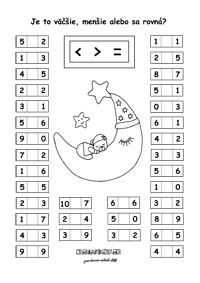 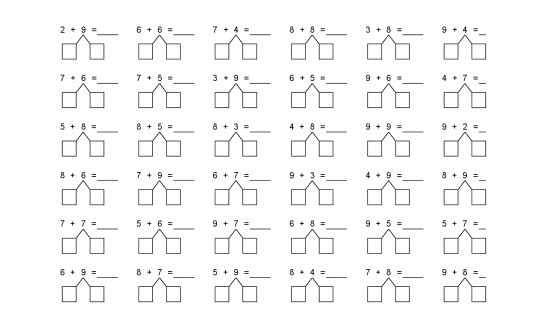 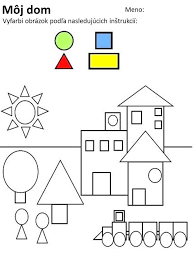 5 + ___ = 11 4 + ___ = 13 8 + ___ = 16 7 + ___ = 12 7 + ___ = 14 9 + ___ = 15 5 + ___ = 12 6 + ___ = 15 3 + ___ = 11 9 + ___ = 14 5 + ___ = 13 7 + ___ = 16 3 + ___ = 11 4 + ___ = 12 6 + ___ = 14 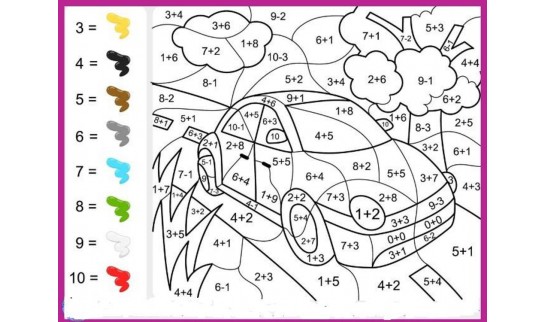 